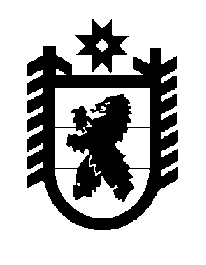 Российская Федерация Республика Карелия    ПРАВИТЕЛЬСТВО РЕСПУБЛИКИ КАРЕЛИЯРАСПОРЯЖЕНИЕот  3 марта 2015 года № 114р-Пг. Петрозаводск Рассмотрев предложение Государственного комитета Республики Карелия по управлению государственным имуществом и организации закупок, учитывая решение Совета Гирвасского сельского поселения  от                    26 ноября 2014 года № 2 «Об утверждении Перечня объектов государственной собственности Республики Карелия,  предлагаемых для передачи в муниципальную собственность Гирвасского сельского поселения»,  в соответствии с Законом Республики Карелия от 2 октября 1995 года № 78-ЗРК «О порядке передачи объектов государственной собственности Республики Карелия в муниципальную собственность» передать в муниципальную собственность Гирвасского сельского поселения от Бюджетного учреждения «Национальная библиотека Республики Карелия» государственное имущество Республики Карелия согласно приложению к настоящему распоряжению.           ГлаваРеспублики  Карелия                                                             А.П. ХудилайненПеречень государственного имущества Республики Карелия, передаваемого в муниципальную собственность Гирвасского сельского поселения______________Приложение к распоряжению Правительства Республики Карелия от 3 марта 2015 года № 114р-П№ п/пНаименование имущества Количество, экземпляровОбщая стоимость, рублей1.Большая Российская энциклопедия. Т. 1911227,082.Большая Российская энциклопедия. Т. 2011227,083.Православная энциклопедия. Т. 271900,004.Православная энциклопедия. Т. 281900,005.Православная энциклопедия. Т. 291900,00Итого55154,16